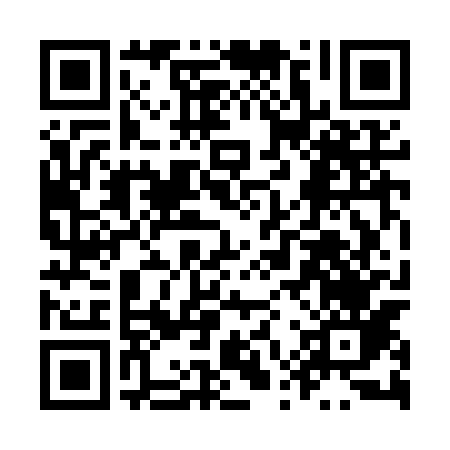 Ramadan times for Procyn, PolandMon 11 Mar 2024 - Wed 10 Apr 2024High Latitude Method: Angle Based RulePrayer Calculation Method: Muslim World LeagueAsar Calculation Method: HanafiPrayer times provided by https://www.salahtimes.comDateDayFajrSuhurSunriseDhuhrAsrIftarMaghribIsha11Mon4:164:166:1111:583:495:465:467:3312Tue4:144:146:0811:573:505:485:487:3513Wed4:114:116:0611:573:525:495:497:3714Thu4:094:096:0411:573:535:515:517:3915Fri4:064:066:0111:573:555:535:537:4116Sat4:044:045:5911:563:565:555:557:4317Sun4:014:015:5711:563:585:565:567:4518Mon3:583:585:5411:563:595:585:587:4719Tue3:563:565:5211:564:016:006:007:4920Wed3:533:535:5011:554:026:026:027:5121Thu3:503:505:4711:554:036:046:047:5422Fri3:483:485:4511:554:056:056:057:5623Sat3:453:455:4311:544:066:076:077:5824Sun3:423:425:4011:544:086:096:098:0025Mon3:393:395:3811:544:096:116:118:0226Tue3:363:365:3511:534:106:126:128:0427Wed3:343:345:3311:534:126:146:148:0628Thu3:313:315:3111:534:136:166:168:0929Fri3:283:285:2811:534:146:186:188:1130Sat3:253:255:2611:524:166:196:198:1331Sun4:224:226:2412:525:177:217:219:151Mon4:194:196:2112:525:187:237:239:182Tue4:164:166:1912:515:197:257:259:203Wed4:134:136:1712:515:217:267:269:224Thu4:104:106:1412:515:227:287:289:255Fri4:074:076:1212:505:237:307:309:276Sat4:044:046:1012:505:257:327:329:297Sun4:014:016:0712:505:267:337:339:328Mon3:583:586:0512:505:277:357:359:349Tue3:553:556:0312:495:287:377:379:3710Wed3:523:526:0112:495:297:397:399:39